Vocabulary: Hardy-Weinberg Equilibrium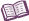 VocabularyAllele – one of two or more forms that a gene could take.Genotype – the genetic makeup of an organism. The alleles possessed by an organism are represented by symbols. For example, a parrot with dark green feathers might have the genotype DD.Hardy-Weinberg equation – equation that describes the relative frequency of genotypes in a stable population given the proportions of alleles.Hardy-Weinberg principle – principle stating that the proportions of different alleles and genotypes in a population will remain stable as long as certain conditions are met. The Hardy-Weinberg principle applies to large populations in which mating is random, there is no migration, no mutations are occurring, and natural selection is not occurring for the alleles in question.Heterozygous – having two alleles that are different.Homozygous – having two alleles that are the same.Incompletely dominant – a pattern of inheritance in which the recessive allele is not completely masked by the dominant allele.If the alleles are incompletely dominant, a heterozygote will have a phenotype that is intermediate between the phenotypes of the homozygotes.Punnett square – a diagram that shows the possible offspring of two parents.Punnett squares allow you to determine the probability of each offspring genotype.